Уважаемые родители!Краткосрочные курсы начнутся с 17 октября. В расписании они будут стоять по понедельникам, 7 и 8 уроком. Для того, чтобы дети шли на курс полными сил, мы предлагаем кормить их второй раз после 5-го урока. Если Вы согласны, поставьте подпись ___________________.Курсы будут заканчиваться около 16.00. Убедитесь, пожалуйста, что расписание Вашего ребенка в дополнительном образовании не препятствует участию в краткосрочных курсах, которые являются частью образовательной программы школы!Для справок Вы можете обратиться к классному руководителю или и.о.директора школы Елене Семеновне Матвийчук по телефону: 3-16-94.Муниципальное автономное общеобразовательное учреждение«Основная общеобразовательная школа №20»Муниципальная модель индивидуализации общего образования «Ступени»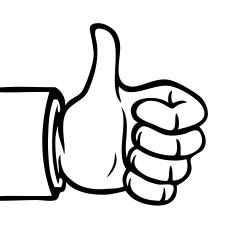 Ф.И. учащегося ______________________________________________Класс _______________________________________________________Из предложенного перечня программ выбери ту, которую ты считаешь самой полезной, самой интересной, самой подходящей для тебя. Программу можно выбрать только одну! После того, как первый курс закончился, ты сможешь выбрать второй.Пожалуйста, перед выбором подумай и ответь себе на несколько вопросов:Что я хочу получить от этого курса?Как этот курс поможет мне в дальнейшей жизни?Есть ли у меня необходимые для этого курса материалы или имеют ли мои родители возможность их приобрести?Выбранный курс отметь прямо в этом меню галочкой.Выбор необходимо сдать классному руководителю до 12 октября!!!Генератор календарей (Светлана Павловна Назарова)Хочешь сделать необычный подарок? Или просто создать календарь со своими любимыми фотографиями? Тогда тебе сюда!Внимание! Необходимо приобретение дополнительных материалов!Готовим доклад к уроку (Кристина Игоревна Хозиева)Подготовка доклада вызывает трудности? Хочешь сделать презентацию, но не знаешь как? На этом курсе тебя всему этому научат!Внимание! Для курса потребуется флешка и выход в интернет на домашнем компьютере.Ума палата (Любовь Викторовна Франк)На этом курсе ты научишься делать умозаключения. Это очень важное умение для любой области деятельности!Сказочные замки (Татьяна Григорьевна Каримова)Умеешь фантазировать? А как насчет того, чтобы фантазии превратить в реальность? На этом курсе ты научишься моделировать сказочные замки из бумаги.Внимание! Потребуются дополнительные материалы!Учимся принимать решения(ИринаАлександровнаГиниятова)Название курса говорит само за себя. Если ты нерешительный и постоянно сомневаешься в правильности своих действий – тебе сюда!На острие пера (Яна Викторовна Ковальногих)На этом курсе ты научишься читать между строк и понимать смысл даже самого запутанного текста!Декоративная игрушка (Татьяна Евгеньевна Немтина)Умеешь работать руками? Прояви себя на этом курсе! Создай уникальную дизайнерскую игрушку в подарок близким или себе на память.Внимание! Потребуются дополнительные материалы!Мечта путешественника (Ольга Александровна Дмитриенко)Хочешь побывать в самых дальних уголках планеты? Тогда тебе совершенно необходимо научиться планировать свои путешествия! Этому ты научишься на данном курсе.Фотоколлаж (Лариса Николаевна Новикова)Разнообразь свой фотоальбом фотоколлажем! Здесь ты научишься подбирать и комбинировать фотографии так, чтобы твой фотоколлаж получился ярким и красивым!Внимание! Потребуется флешка и другие дополнительные материалы!Народные игры (Василь Раевич Бакунов)Хочешь познакомиться с игровыми традициями разных народов? Научиться играть в городки или лапту? Тогда добро пожаловать на курс!Умелые ручки (Валентина Александровна Лейхман)Твои руки не привыкли быть без дела? Научи их многому другому! Этот курс поможет тебе стать замечательной хозяйкой!Внимание! Потребуются дополнительные материалы.Фольклор (Вера Михайловна Максимова)Чем отличается русская плясовая от фокстрота? Почему отличаются музыкальные и литературные традиции разных стран? Все это ты сможешь узнать на этом курсе.Я и другие Я (Наталья Федоровна Будина)На этом курсе ты сможешь поближе узнать самого близкого тебе человека – себя. Понравится ли он тебе?Подарок своими руками (Сергей Рудольфович Маркелов)Все мы знаем, что лучший подарок тот, который сделан своими руками. На этом курсе ты научишься делать подарки, которому каждый будет рад!Внимание! Потребуются дополнительные материалы!